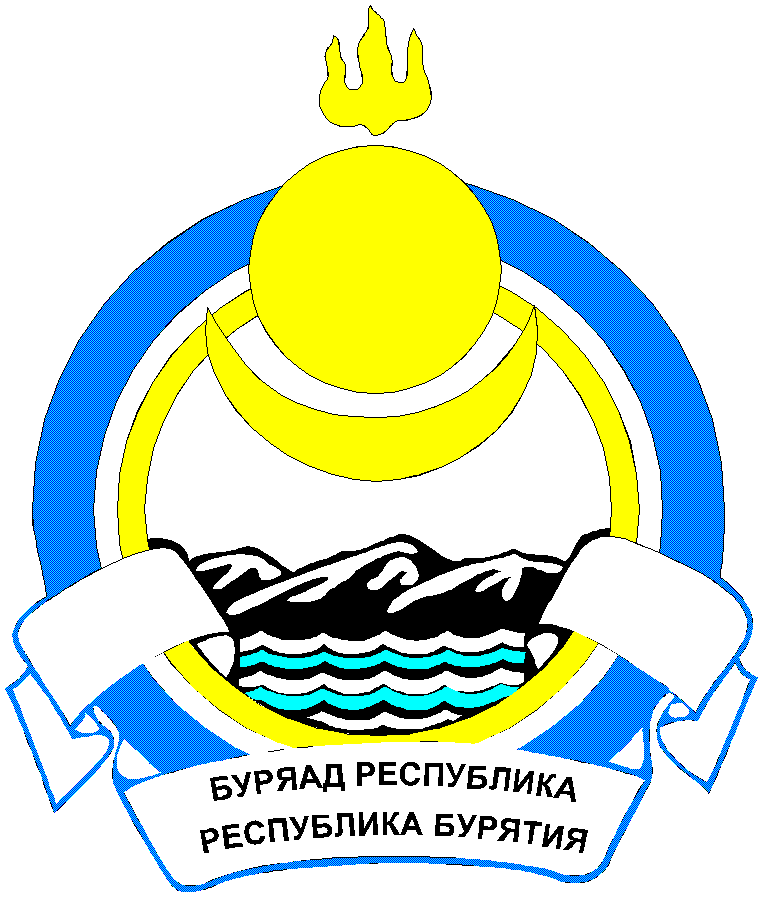 СОВЕТ ДЕПУТАТОВМУНИЦИПАЛЬНОГО  ОБРАЗОВАНИЯСЕЛЬСКОГО  ПОСЕЛЕНИЯ «САЯНТУЙСКОЕ»ТАРБАГАТАЙСКОГО  РАЙОНА   РЕСПУБЛИКИ  БУРЯТИЯР Е Ш Е Н И Еот «26» сентября 2019 г.             	     №59      	     	         с. Нижний СаянтуйОб объявлении конкурса по отбору кандидатур на должность Главы муниципального образования сельского поселения «Саянтуйское» и формировании конкурсной комиссииВ соответствии со статьей 36 Федерального закона от 06.10.2003 № 131ФЗ «Об общих принципах организации местного самоуправления в Российской Федерации», Законом Республики Бурятия от 07.12.2004г. № 896-III «Об организации местного самоуправления в Республике Бурятия», на основании статьи 21 Устава муниципального образования сельского поселения «Саянтуйское», в соответствии с Положением о порядке проведения конкурса по отбору кандидатур на должность Главы муниципального образования сельского поселения «Саянтуйское», утвержденного решением Совета депутатов МО СП «Саянтуйское» от 19.06.2019г. № 37, Совет депутатов муниципального образования сельского поселения «Саянтуйское»РЕШИЛ:1. Объявить конкурс по отбору кандидатур на должность Главы муниципального образования сельского поселения «Саянтуйское»2. Опубликовать объявление о проведении конкурса по отбору кандидатур на должность Главы муниципального образования сельского поселения «Саянтуйское» в газете «Земля Тарбагатайская» и на официальном сайте администрации МО СП «Саянтуйское» sayantuj.ru. (приложение № 1).3. Назначить от Совета депутатов муниципального образования сельского поселения «Саянтуйское» половину членов конкурсной комиссии по организации и проведению конкурса по отбору кандидатур на должность Главы муниципального образования сельского поселения «Саянтуйское» (далее – конкурсная комиссия) согласно приложению № 2 к настоящему Решению.4. Конкурсной комиссии обеспечить проведение конкурсного отбора кандидатов на должность Главы муниципального образования сельского поселения «Саянтуйское».5. Направить копию настоящего Решения Главе МО «Тарбагатайский район» для назначения в установленном порядке членов конкурсной комиссии по отбору кандидатур на должность Главы муниципального образования сельского поселения «Саянтуйское».6. Настоящее Решение вступает в силу с момента принятия и подлежит опубликованию в газете «Земля Тарбагатайская» и на официальном сайте sayantuj.ru.Зам. Председателя Совета депутатовМО СП «Саянтуйское» 						Савичева Д.А.Приложение № 1 к Решению Совета депутатов МО СП «Саянтуйское» от «26» сентября 2019 г. №59Объявление о проведении конкурса по отбору кандидатур на должность Главы муниципального образования сельского поселения «Саянтуйское»Совет депутатов муниципального образования сельского поселения «Саянтуйское» объявляет конкурс по отбору кандидатур на должность Главы муниципального образования сельского поселения «Саянтуйское». Дата, время и место проведения конкурса:«29» октября 2019 года, начало в 10:00 часов, в здании администрации МО СП «Саянтуйское» по адресу: Республика Бурятия, Тарбагатайский район, с. Нижний Саянтуй, ул. Ленина, 37.Право на участие в конкурсе имеют лица, достигшие возраста 21 года, владеющие государственным языком Российской Федерации, не имеющие в соответствии с Федеральным законом от 12 июня 2002 года № 67-ФЗ «Об основных гарантиях избирательных прав и права на участие в референдуме граждан Российской Федерации» ограничений пассивного избирательного права для избрания выборным должностным лицом местного самоуправления и отвечающие требованиям, предъявляемым к гражданину Российской Федерации на должность Главы муниципального образования, установленным Положением о порядке проведения конкурса по отбору кандидатур на должность Главы муниципального образования сельского поселения «Саянтуйское», утвержденным решением Совета депутатов МО СП «Саянтуйское» от 19.06.2019г. №37 (далее – Положение).В число требований к гражданам Российской Федерации, претендующим на должность Главы, включается требование об исполнении обязанности представления сведений о своих доходах, расходах, об имуществе и обязательствах имущественного характера, а также о доходах, расходах, об имуществе и обязательствах имущественного характера своих супруг (супругов) и несовершеннолетних детей, в установленном Законом Республики Бурятия от 16 марта 2009 года N 701-IV «О противодействии коррупции в Республике Бурятия» порядке.Для участия в конкурсе необходимо представить следующие документы:1) личное заявление (приложение 1 к Положению);2) две фотографии размером 3х4см;3) собственноручно заполненную и подписанную анкету (приложение 2 к Положению);4) паспорт или документ, заменяющий паспорт гражданина Российской Федерации;5) программу развития муниципального образования (предложения по улучшению качества жизни населения в поселении), подготовленную в соответствии с требованиями, указанными в приложении 3 к Положению;6) документы, подтверждающие стаж работы (при наличии): копию трудовой книжки, заверенную по месту работы или нотариально, или иные документы, подтверждающие трудовую (служебную) деятельность гражданина;7) документы об образовании;8) заключение медицинского учреждения о наличии (отсутствии) заболевания, препятствующего поступлению на государственную гражданскую службу Российской Федерации и муниципальную службу или ее прохождению (форма заключения устанавливается уполномоченным Правительством Российской Федерации федеральным органом исполнительной власти);9) справка об отсутствии судимости;10) другие документы или их копии, характеризующие его профессиональную подготовку, характеристики, награды, рекомендации (предоставляются по желанию кандидата).В конкурсную комиссию вместе с указанными документами, гражданин Российской Федерации представляет в соответствии с требованиями Закона Республики Бурятия от 16 марта 2009 года N 701-IV «О противодействии коррупции в Республике Бурятия» справки о доходах, расходах, об имуществе и обязательствах имущественного характера, содержащие:1) сведения о своих доходах, полученных от всех источников (включая доходы по прежнему месту работы или месту замещения выборной должности, пенсии, пособия, иные выплаты) за календарный год, предшествующий году подачи документов для замещения должности, а также сведения об имуществе, принадлежащем ему на праве собственности, и о своих обязательствах имущественного характера по состоянию на первое число месяца, предшествующего месяцу подачи документов для участия в конкурсе по отбору кандидатур на должность Главы (на отчетную дату);2) сведения о доходах супруги (супруга) и несовершеннолетних детей, полученных от всех источников (включая заработную плату, пенсии, пособия, иные выплаты) за календарный год, предшествующий году подачи гражданином документов для замещения должности, а также сведения об имуществе, принадлежащем им на праве собственности, и об их обязательствах имущественного характера по состоянию на первое число месяца, предшествующего месяцу подачи документов для участия в конкурсе по отбору кандидатур на должность Главы (на отчетную дату);3) Сведения о своих расходах, а также о расходах своих супруги (супруга) и несовершеннолетних детей по каждой сделке по приобретению земельного участка, другого объекта недвижимости, транспортного средства, ценных бумаг (долей участия, паев в уставных (складочных) капиталах организаций), совершенной им, его супругой (супругом) и (или) несовершеннолетними детьми в течение календарного года, предшествующего году представления сведений (далее - отчетный период), если общая сумма таких сделок превышает общий доход данного лица и его супруги (супруга) за три последних года, предшествующих отчетному периоду, и об источниках получения средств (далее - сведения о расходах), за счет которых совершены эти сделки;4) сведения о своих счетах (вкладах), наличных денежных средствах и ценностях в иностранных банках, расположенных за пределами территории Российской Федерации, и (или) иностранных финансовых инструментах, а также сведения о таких счетах (вкладах), наличных денежных средствах и ценностях в иностранных банках, расположенных за пределами территории Российской Федерации, и (или) иностранных финансовых инструментах своих супруг (супругов) и несовершеннолетних детей.Сведения представляются по утвержденной Президентом Российской Федерации форме справки, заполненной с использованием специального программного обеспечения «Справки БК», размещенной на официальном сайте государственной информационной системы в области государственной службы в информационно-телекоммуникационной сети «Интернет».Документы представляются лично или через представителя, чьи полномочия удостоверены в установленном законом порядке.Прием документов производится с 08:00 часов 07.10.2019г до 16:00 часов 21.10.2019г. по адресу: Республика Бурятия, Тарбагатайский район, с. Нижний Саянтуй, ул. Ленина, 37, здание администрации, понедельник – пятница с 8:00ч. до 16:00ч., перерыв на обед с 12:00ч. до 13:00ч., выходные дни: суббота и воскресенье, контактный телефон для получения справочной информации – т. 8(30146)54-1-26, 8(30146)54-1-07. Приложение № 1 к Решению Совета депутатов МО СП «Саянтуйское» от «26» сентября 2019 г. №59Состав членов конкурсной комиссии по отбору кандидатур на должность Главы муниципального образования сельского поселения «Саянтуйское»от Совета депутатов муниципального образования сельского поселения «Саянтуйское»Члены комиссии:Раднаева Арюна Цыреновнаюрисконсульт МКУ «Хозяйственно-транспортный отдел» Администрации МО СП «Саянтуйское»Захарова Светлана ГеннадьевнаДепутат Совета депутатовМО СП «Саянтуйское»Кушнарев Алексей ЛеонидовичДепутат Совета депутатовМО СП «Саянтуйское»Балданов Андрей БаировичДепутат Совета депутатовМО СП «Саянтуйское»Жовтун Юлия АлексеевнаДепутат Совета депутатовМО СП «Саянтуйское»